 February 2023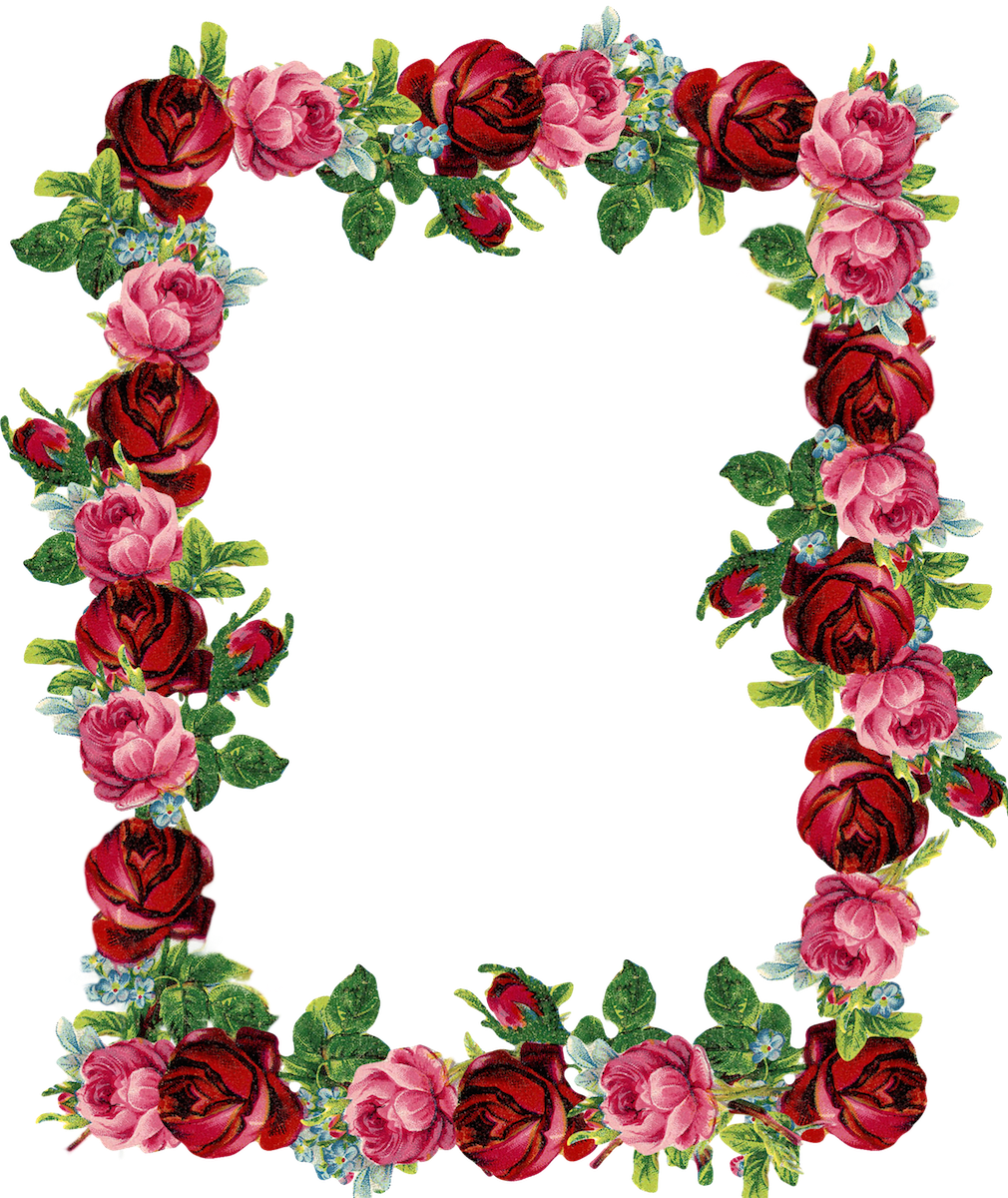 February 2023SundayMondayTuesdayWednesdayThursdayFridaySaturday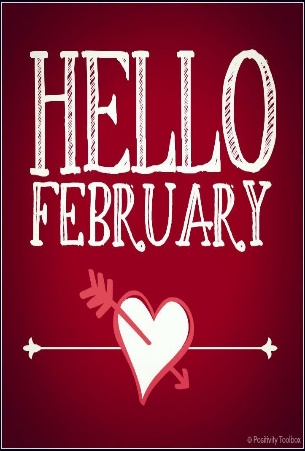 February Holidays: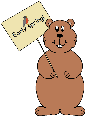 2nd – GroundhogDay14th – Valentine’s Day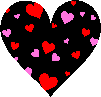 20th – President’s Day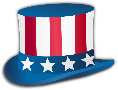 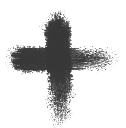 22nd – Ash WednesdayJoin Chaplain James in the Chapel or on Ch. 900 every Monday - Thursday @ 11 am for Chapter of the Day.Chaplain James will also be leading a prayer every morning Ash Wednesday – Easter Sunday. 1   10:00 – Card/Dice Games(Kaffe Stue)1:30 – Bingo(Community Room)210:00 – Program w/ Michael(Community Room)  1:00 – Men’s Group(Kaffe Stue)2:00 – Concert: Bahama Bob(Chapel/Ch.900)Groundhog Day3  10:30 – Exercise w/ Wellness(Community Room)2:00 – Happy Hour(Chapel)4  9:30 – Program w/ Michael(Chapel/Ch.900)5   10:00 – Worship Service (Chapel/Ch. 900)610:00 – Craft Club: Valentine’s Day (Activity Room)1:30 – Movie (Groundhog Day) & Popcorn (Chapel)7  10:30 – Resident Council(Chapel) 2:00 – Bowling(Chapel)810:00 – Baking Group (Activity Room)1:30 – Bingo(Community Room)9  10:00 – Philosophic Coffee(Kaffe Stue)2:00 – Concert: Mike McCloskey(Chapel/Ch. 900)10  10:30 – Exercise w/ Wellness(Community Room)   2:00 – S’mores Amore(Community Room) 1112   10:00 – Worship Service (Chapel/Ch. 900)13  10:00 – Manicures(Community Room)1:30 – Bingo(Community Room)14    10:00 – Hymn Sing (Chapel)  2:00 – Valentine’s Day Party(Community Room)Valentine’s Day15  10:00 – Wisconsin Trivia(Kaffe Stue)1:30 – Bingo(Community Room)1610:00 – Mass(Chapel/Ch.900)2:00 – Concert: Ferne Syverson (Chapel/Ch. 900)17  10:30 – Exercise w/ Wellness(Community Room)  2:00 – Wine Tasting(Community Room)18SundayMondayTuesdayWednesdayThursdayFridaySaturday19   10:00 – Worship Service (Chapel/Ch. 900)20  10:00 – President’s Day Trivia(On Unit)1:30 – Movie & Popcorn Social (Chapel)Presidents Day21      10:00 – Coffee & Cookies (Community Roon)2:00 – Mardi Gras Party(Community Room) 2210:00 – Baking Group: Banana Bread (Activity Room)1:30 – Bingo(Community Room)Ash Wednesday2310:00 – Devo & Donuts(Kaffe Stue)2:00 – Concert: Gemini Entertainment(Chapel/Ch. 900)24  10:30 – Exercise w/ Wellness(Community Room)   2:00 – Angel Food Cake Day (On Unit)2526   10:00 – Worship Service (Chapel/Ch. 900)27   10:00 – Craft Club: Jewelry Design(Activity Room)1:30 – Bingo(Community Room)28   10:00 – Hymn Sing (Chapel)1:30 – Olbrich Botanical Gardens (Outing)Contact Keri at ext. 7215 or in person if interested in the outing.Type of ActivityCognitiveEmotionalPhysicalSocialSpiritualDirector of LSS: Keri WrightLSS Assistant: Tina Kunjo Pastor: James SalimesChurch & Community Relations: Dawn ZaemischDirector of LSS: Keri WrightLSS Assistant: Tina Kunjo Pastor: James SalimesChurch & Community Relations: Dawn ZaemischDirector of LSS: Keri WrightLSS Assistant: Tina Kunjo Pastor: James SalimesChurch & Community Relations: Dawn Zaemisch